Zespół Szkół Ogólnokształcących Nr 2 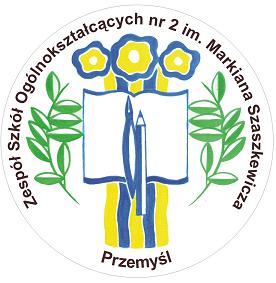 im. Markiana Szaszkewicza w Przemyślu37-700 Przemyśl, ul. Smolki 10, tel/fax: (16) 678-53-47www.szaszk.edu.pl , zso2@um.przemysl.plКомплекс загальноосвітніх шкіл № 2 ім. Маркіяна Шашкевича у Перемишлі                                                    37-700 Перемишль, вул. Смольки 10Kryteria rekrutacjido klasy pierwszej Gimnazjum Nr 7im. Markiana Szaszkewiczaw Przemyśluna rok szkolny 2016/17- zarządzenie nr 3/2016 Dyrektora Gimnazjum nr 7 im. Markiana Szaszkewicza w PrzemyśluPodstawa prawna : 	 Ustawa z dnia 7 września 1991 r. o systemie oświaty (Dz. U. z 2004 r. nr 256, z późn. zm.)   	Rozporządzenie Ministra Edukacji Narodowej z dnia 2 listopada 2015 r. w sprawie sposobu przeliczania na punkty poszczególnych kryteriów uwzględnianych w postępowaniu rekrutacyjnym, składu i szczegółowych zadań komisji rekrutacyjnej, szczegółowego trybu i terminów przeprowadzania postępowania rekrutacyjnego oraz postępowania uzupełniającego (Dz. U. z 2015 r., poz. 1942Uchwała nr 238/2015 Rady Miejskiej w Przemyślu z dnia 21 grudnia 2015 r. w sprawie ustalenia kryteriów obowiązujących w postępowaniu rekrutacyjnym do publicznych gimnazjów prowadzonych przez Miasto Przemyśl, liczby punktów oraz dokumentów niezbędnych do ich prowadzenia.Załącznik nr1 do Zarządzenia Nr 7/2016 Podkarpackiego Kuratora Oświaty z dnia 21 marca 2016 r. – Harmonogram czynności w postępowaniu rekrutacyjnym oraz postępowaniu uzupełniającym do klas pierwszych gimnazjów na terenie województwa podkarpackiego.Kryteria rekrutacji do klasy pierwszej Gimnazjum Nr 7im. Markiana Szaszkewiczaw Przemyślu na rok szkolny 2016/17Gimnazjum nr 7 im. Markiana Szaszkewicza w Przemyślu to szkoła poza obwodowa dla ukraińskiej mniejszości narodowej, w której nauczanie odbywa się w dwóch językach polskim i ukraińskim.  W ramowych planach nauczania dodatkowo występuje język ukraiński i historia Ukrainy.Kandydaci do klasy pierwszej Gimnazjum Nr 7  im. Markiana Szaszkewicza                         w Przemyślu składają niżej wymienione dokumenty:wniosek o przyjęcie do szkoły,świadectwo ukończenia szkoły podstawowej,zaświadczenie OKE o wynikach sprawdzianu w klasie VI,2 zdjęcia,kartę zdrowia i kartę szczepień.Kandydaci do klasy pierwszej Gimnazjum Nr 7  mogą dołączyć:opinię Poradni Psychologiczno-Pedagogicznej,zaświadczenie komisji konkursowej dla uczestników konkursów interdyscyplinarnych          na szczeblu okręgowym organizowanych przez Kuratora Oświaty,zaświadczenia i dyplomy z konkursów tematycznych organizowanych na szczeblu powiatu i wyżej,zaświadczenia i dyplomy dotyczące osiągnięć sportowych. Rodzic kandydata do Gimnazjum nr 7 wypełnia wniosek w formie elektronicznej na stronie:https://naborg-kandydat.vulcan.net.pl/przemyslPostępowanie rekrutacyjne do 1 klasy Gimnazjum nr 7 im. Markiana Szaszkewicza przeprowadza powołana przez dyrektora komisja rekrutacyjna w składzie:- wicedyrektor – przewodniczący,- pedagog – członek,- wychowawca tworzonej klasy.6.  Szczegółowe zasady przeliczania osiągnięć ucznia ze świadectwa, sprawdzianu, konkursów i zawodów określa Rozporządzenie Ministra Edukacji Narodowej z dnia 2 listopada 2015 r. w sprawie sposobu przeliczania na punkty poszczególnych kryteriów uwzględniających w postępowaniu rekrutacyjnym, składu i szczegółowych zadań komisji rekrutacyjnej, szczegółowego tryby i terminów przeprowadzania postępowania rekrutacyjnego oraz postępowania uzupełniającegoOd 25 kwietnia 2016 r. do 28 czerwca 2016 r. należy w kancelarii szkoły złożyć wiosek wraz z  wymaganymi dokumentami o przyjęcie do klasy pierwszej gimnazjum podpisane przez kandydata i rodziców (prawnych opiekunów). Gimnazjum  Nr 7.Od 24 czerwca do 28 czerwca 2016 r. należy uzupełnić wniosek o przyjęcie do gimnazjum o świadectwo ukończenia szkoły podstawowej oraz zaświadczenie OKE o wynikach sprawdzianu.Od 29.06 do 30.06.2016  weryfikacja przez komisję rekrutacyjną wniosków o przyjęcie do gimnazjum. 15 lipca 2016 r. do godz. 10.00 opublikowanie na tablicy ogłoszeń listy kandydatów zakwalifikowanych i kandydatów niezakwalifikowanych.Od 15 lipca do 19 lipca 2016 r. należy potwierdzić przez rodzica kandydata woli przyjęcia w postaci przedłożenia oryginału  świadectwa ukończenia szkoły podstawowej i oryginału zaświadczenia  o wynikach sprawdzianu, o ile nie zostały one złożone w uzupełnieniu wniosku o przyjęcie do gimnazjum.20 lipca 2016 r. podanie do publicznej wiadomości przez komisję rekrutacyjną listy kandydatów przyjętych i kandydatów nieprzyjętych.Laureaci konkursów o zasięgu wojewódzkim i ponad wojewódzkim, których program obejmuje w całości lub poszerza treści podstawy programowej co najmniej jednego przedmiotu, są przyjmowani do gimnazjum niezależnie od kryteriów zawartych                     w regulaminie rekrutacji.Tryb odwoławczy od decyzji komisji rekrutacyjnej:1.	 7 dni od dnia podania do publicznej wiadomości listy kandydatów przyjętych i kandydatów nieprzyjętych, rodzic kandydata lub kandydat pełnoletni może wystąpić do komisji rekrutacyjnej z wnioskiem o sporządzenie uzasadnienia odmowy przyjęcia;2.	 Uzasadnienie sporządza się w terminie 5 dni od dnia wystąpienia przez rodzica kandydata lub kandydata pełnoletniego z wnioskiem;3.	 Odwołanie do rozstrzygnięcia komisji rekrutacyjnej wnosi rodzic, w terminie 7 dni od dnia otrzymania uzasadnienia;4.	 Dyrektor rozpatruje odwołanie w ciągu 7 dni. Na rozstrzygnięcie dyrektora służy skarga do sądu administracyjnego.Przemyśl, dn. 30.03.2016 r.